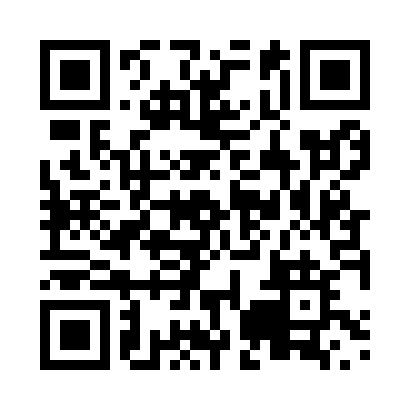 Prayer times for Walhachin, British Columbia, CanadaMon 1 Jul 2024 - Wed 31 Jul 2024High Latitude Method: Angle Based RulePrayer Calculation Method: Islamic Society of North AmericaAsar Calculation Method: HanafiPrayer times provided by https://www.salahtimes.comDateDayFajrSunriseDhuhrAsrMaghribIsha1Mon3:024:561:086:429:2011:142Tue3:024:561:086:429:2011:143Wed3:034:571:086:429:1911:144Thu3:034:581:096:429:1911:145Fri3:044:591:096:429:1811:136Sat3:045:001:096:419:1811:137Sun3:055:011:096:419:1711:138Mon3:055:021:096:419:1611:139Tue3:065:021:096:419:1611:1210Wed3:065:041:096:409:1511:1211Thu3:075:051:106:409:1411:1212Fri3:085:061:106:409:1311:1113Sat3:085:071:106:399:1211:1114Sun3:095:081:106:399:1111:1115Mon3:095:091:106:389:1111:1016Tue3:105:101:106:389:0911:1017Wed3:115:111:106:379:0811:0918Thu3:115:131:106:379:0711:0919Fri3:125:141:106:369:0611:0820Sat3:135:151:106:359:0511:0821Sun3:135:161:106:359:0411:0722Mon3:145:181:106:349:0311:0623Tue3:155:191:106:339:0111:0624Wed3:155:201:106:329:0011:0525Thu3:165:221:106:328:5911:0426Fri3:175:231:106:318:5711:0427Sat3:175:251:106:308:5611:0328Sun3:185:261:106:298:5411:0129Mon3:215:271:106:288:5310:5830Tue3:245:291:106:278:5110:5631Wed3:265:301:106:268:5010:53